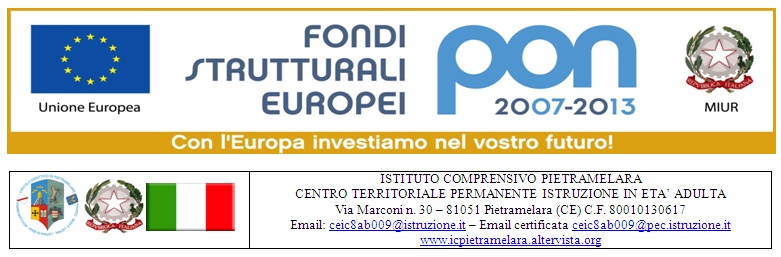 Azione D 1 Docenti Tecnologia e didatticaColloquio, somministrazione questionari per verifica Situazione di Partenza operativi 2 07/05/2014Il Personal Computer e i Sistemi Operativi 4 08/05/2014Accoglienza, analisi competenze Pacchetto Microsoft Office 1 21/05/2014Microsoft Office 3Accoglienza, verifiche competenze uso della LIM 1 22/05/2014La LIM e Strumenti Tecnologici 3Accoglienza e analisi competenze Power point 1 23/05/2014Power point – Presentazioni didattiche sulla LIM 3Accoglienza e analisi competenze Software didattici 1 11/06/2014Power point e Nuovi Software didattici 3Accoglienza e analisi competenze Internet Sitografia e Learning object 1 13/06/2014Internet, Sitografia e Learning object 3Tecnologia e didattica generale 3 14/06/2014Verifica tecnologia e didattica 1Totale ore attività 30